Отдел экономики, инвестиций и предпринимательства Администрации города Горно-АлтайскаЕ.А. ЛощеныхУважаемая Елена Алексеевна!На служебную записку от 20.09.2017 года № 287 направляем технологическую схему муниципальной услуги «Постановка граждан на учет в качестве нуждающихся в жилых помещениях».Начальник Отдела жилищной и социальной политики								      Т.В. СеткинаКалматова Ж.И., 2-57-93ТЕХНОЛОГИЧЕСКАЯ СХЕМАРаздел 1. «Общие сведения о муниципальной услуге»Раздел 2. «Общие сведения о«подуслугах»Раздел 4. «Документы, предоставляемые заявителем для получения «подуслуги»Раздел 5. «Документы и сведения, получаемые посредством межведомственного информационного взаимодействия»Раздел 6. Результат «подуслуги»Раздел 7. «Технологические процессы предоставления «подуслуги»Раздел 8. «Особенности предоставления «подуслуги» в электронной форме»Форма заявленияо принятии граждан на учет в качестве нуждающегося в жилом помещении                               В __________________________________________                                        (наименование органа местного                                 самоуправления муниципального образования)                               от ________________________________________,                                     (фамилия, имя, отчество гражданина)                               проживающего по адресу: ____________________                               ____________________________________________                               тел. _______________________________________                                 ЗАЯВЛЕНИЕ               о принятии на учет в качестве нуждающегося в                   жилых помещениях, предоставляемых по                        договорам социального найма    Прошу принять меня на учет в качестве нуждающегося в жилом помещении пооснованию(ям):    отсутствие  жилого  помещения  по  договору социального найма, на правесобственности;    обеспеченность общей площадью жилого  помещения  на одного члена  семьиниже учетной нормы;    проживание в помещении, не отвечающем установленным для жилых помещенийтребованиям;    наличие   в   составе   семьи   больного,  страдающего  тяжелой  формойхронического заболевания, при которой совместное  проживание с  ним в однойквартире невозможно;    иное___________________________________________________________________          (указывается иное основание, предусмотренное федеральным  законом                            или Законом Республики Алтай)    О себе сообщаю:    - место работы:___________________________________________________________________________    - должность: __________________________________________________________    - состав семьи: _______ человек, из них (указать по родству, возрасту):___________________________________________________________________________________________________________________. Обязуюсь своевременно сообщать обутрате оснований, дающих  право на получение  жилого помещения  по договорусоциального найма."_____" ________________ 20_____ года                ______________________дата подачи заявления                                  подпись заявителя                                                     ______________________                                                     ______________________                                                     ______________________                                                     ______________________                                                         подписи членовПримечание:    При  заполнении  пункта  1 заявления гражданин обводит номер одного илинескольких  оснований,  по  которым  он имеет право быть принятым на учет вкачестве нуждающегося в жилом помещении.Форма распоряжения Администрации города Горно-Алтайска о признании гражданина малоимущим в целях постановки на учет в качестве нуждающегося в жилых помещениях, предоставляемых по договору социального наймаот «____» ____________ 20___ года № ________г.Горно-АлтайскО признании гражданина малоимущим в целях постановки на учет в качестве нуждающегося в жилых помещениях, предоставляемых по договору социального найма<здесь излагается преамбула правового акта>,<здесь излагается текст правового акта><здесь проставляется подпись должностного лица, подписывающего правовой акт><здесь проставляются данные об исполнителе>Форма распоряжения Администрации города Горно-Алтайска о принятии граждан на учёт в качестве нуждающихся в жилых помещенияхот «____» ____________ 20___ года № ________г.Горно-АлтайскО принятии граждан на учёт в качественуждающихся в жилых помещениях<здесь излагается преамбула правового акта>,<здесь излагается текст правового акта><здесь проставляется подпись должностного лица, подписывающего правовой акт><здесь проставляются данные об исполнителе>Форма распоряжения Администрации города Горно-Алтайска об отказе в принятии гражданина на учёт в качестве нуждающегося в жилых помещенияхот «____» ____________ 20___ года № ________г.Горно-АлтайскОб отказе в принятии гражданина на учёт вкачестве нуждающегося в жилых помещениях<здесь излагается преамбула правового акта>,<здесь излагается текст правового акта><здесь проставляется подпись должностного лица, подписывающего правовой акт><здесь проставляются данные об исполнителе>РЕСПУБЛИКА АЛТАЙАДМИНИСТРАЦИЯ ГОРОДАГОРНО-АЛТАЙСКА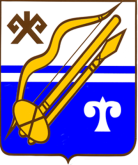 АЛТАЙ РЕСПУБЛИКАГОРНО-АЛТАЙСК КАЛАНЫҤАДМИНИСТРАЦИЯЗЫ. Горно-Алтайск, пр. Коммунистический, 18, тел. (38822)  2-23-40, факс 2-25-59,e-mail: office@admin.gorny.ru . Горно-Алтайск, пр. Коммунистический, 18, тел. (38822)  2-23-40, факс 2-25-59,e-mail: office@admin.gorny.ru . Горно-Алтайск, пр. Коммунистический, 18, тел. (38822)  2-23-40, факс 2-25-59,e-mail: office@admin.gorny.ru №ПараметрЗначение параметра/ состояние1231Наименование органа, предоставляющего услугу Исполнительно-распорядительный орган местного самоуправления – Администрация города Горно-Алтайска2Номер услугив федеральном реестре59244000100000028033Полное наименование услугиПостановка граждан на учет в качестве нуждающихся в жилых помещениях4Краткое наименование услугиПостановка граждан на учет в качестве нуждающихся в жилых помещениях 5Административный регламент предоставления муниципальной услугиПостановление Администрации города Горно-Алтайска от 27.07.2012 г. № 65 «Об утверждении административного регламента предоставления муниципальной услуги «Постановка граждан на учет в качестве нуждающихся в жилых помещениях»6Перечень «подуслуг»нет7Способы оценки качества предоставления муниципальной услугирадиотелефонная связь7Способы оценки качества предоставления муниципальной услугиПортал государственных и муниципальных услуг7Способы оценки качества предоставления муниципальной услугиофициальный сайт органа№Наименование «подуслуги»Срок предоставления в зависимости от условийСрок предоставления в зависимости от условийОснования отказа в приеме документовОснования отказа в предоставлении  «подуслуги»Основания приостановления предоставления  «подуслу ги»Срок приостановления предоставления «подуслу ги»Плата за предоставление «подуслуги»Плата за предоставление «подуслуги»Плата за предоставление «подуслуги»Способ обращения за получением «подуслуги»Способ получе ния резуль тата «подус луги»Наименование «подуслуги»При подаче заявления по месту жительства (месту нахождения юр. лица)При подаче заявления не по месту жительства (по месту обраще ния)Основания отказа в приеме документовОснования отказа в предоставлении  «подуслуги»Основания приостановления предоставления  «подуслу ги»Срок приостановления предоставления «подуслу ги»Наличие платы Реквизиты норматив ного правового акта, являющегося основанием для взимания платы КБК для взимания платы (государственной пошлины) в том числе для МФЦСпособ обращения за получением «подуслуги»Способ получе ния резуль тата «подус луги»123456789101112131Прием заявлений, документов в целях постановки на учет граждан в качестве нуждающихся в жилых помещениях30 рабочих дней со дня представления заявле ния и документовчерез МФЦ срок (30 рабо чих дней) предоставле ния муниципаль ной услуги исчисляется со дня передачи МФЦ таких документов в орган, предоставляющий муниципальную услугу1. С заявлением обратилось ненадлежащее лицо;2. Недостоверность предоставленных сведений;3. Отзыв заявления;4. Представленные документы по составу, форме и/или содержанию не соответствуют п. 6 раздела II Административного регламента;5. Тексты документов написаны неразборчиво, без указания фамилий, имени и отчества, подписи заявителя, адреса его места жительства или написаны не полностью, в документах есть подчистки, приписки, зачеркнутые слова и иные не оговоренные исправления, разночтения в предоставленных документах;6. Документы исполнены карандашом;7. Документы имеют серьезные повреждения, наличие которых не позволяет однозначно истолковать их содержание;8. Обстоятельства, ранее неизвестные при Приеме документов и выявленные на любом из этапов подготовки документов, которые в соответствии с законодательством делают невозможным предоставление муниципальной услуги.Основания для отказа в предоставлении муниципальной услуги предусмотрены в части 1 статьи 54 Жилищного кодекса Российской Федерации.отсутствуютотсутствуетотсутствуетотсутствуетотсутствуетОрган, МФЦ, почтовая связь, электронная почтаОрган, почтовая связь, электронная почтаРаздел 3. «Сведения о заявителях «подуслуги» Раздел 3. «Сведения о заявителях «подуслуги» Раздел 3. «Сведения о заявителях «подуслуги» Раздел 3. «Сведения о заявителях «подуслуги» Раздел 3. «Сведения о заявителях «подуслуги» Раздел 3. «Сведения о заявителях «подуслуги» Раздел 3. «Сведения о заявителях «подуслуги» Раздел 3. «Сведения о заявителях «подуслуги» № п/п№ п/пКатегории лиц, имеющих право на получение «подуслуги»Документ, подтверждающий правомочие заявителя соответствующей категории на получение «подуслуги»Установленные требования к документу, подтверждающему правомочие заявителя соответствующей категории на получение «подуслуги»Наличие возможности подачи заявления на предоставление «подуслуги» представителями заявителяИсчерпывающий перечень лиц, имеющих право на подачу заявления от имени заявителяНаименование документа, подтверждающего право подачи заявления от имени заявителяУстановленные требования к документу, подтверждающему право подачи заявления от имени заявителяУстановленные требования к документу, подтверждающему право подачи заявления от имени заявителя1123456788Прием заявлений, документов в целях постановки на учет граждан в качестве нуждающихся в жилых помещенияхПрием заявлений, документов в целях постановки на учет граждан в качестве нуждающихся в жилых помещенияхПрием заявлений, документов в целях постановки на учет граждан в качестве нуждающихся в жилых помещенияхПрием заявлений, документов в целях постановки на учет граждан в качестве нуждающихся в жилых помещенияхПрием заявлений, документов в целях постановки на учет граждан в качестве нуждающихся в жилых помещенияхПрием заявлений, документов в целях постановки на учет граждан в качестве нуждающихся в жилых помещенияхПрием заявлений, документов в целях постановки на учет граждан в качестве нуждающихся в жилых помещенияхПрием заявлений, документов в целях постановки на учет граждан в качестве нуждающихся в жилых помещенияхЗаявителями являются физические лица, имеющие право встать на учет в Администрации города Горно-Алтайска в качестве нуждающихся в жилых помещениях, предоставляемых по договору социального наймаПаспорт, доверенность лица, представляющего интересы заявителяПаспорт, доверенность, оформленная в порядке, установленном законодательством Российской ФедерацииестьЛицо, имеющее доверенностьДоверенностьНотариально заверенная форма доверенностиНотариально заверенная форма доверенности№ п/пКатегория  документаНаименованиядокументов,которыепредставляет заявительдля получения«подуслуги»Количество необходимых экземпляров документа с указанием подлинник/копияДокумент, предоставляемый по условиюУстановленные требования к документуФорма (шаблон) документаОбразец документа/заполнения документа123456781Заявление о принятии на учет в качестве нуждающегося в жилых помещениях, предоставляемых по договорам социального наймаЗаявлениеОдин экземпляр - подлинникнетЗаявление подписывается всеми проживающими совместно с гражданином-заявителем дееспособными членами семьи. Принятие на учет недееспособных граждан осуществляется на основании заявлений, поданных их законными представителями.приложенприложен2Паспорт гражданина или иной документ, удостоверяющий личность получателя услуги. Принятие на учет недееспособных граждан осуществляется на основании заявлений установленной формы, поданных их законными представителямипаспорт или иной документ, удостоверяющий личность получателя услуги.один экземпляр – подлинник и копиюДоверен ностьпаспорт гражданина Российской Федерации,нотариально заверенная форма доверенностинетнет3Документы, удостоверяющие личность лиц, указанных в качестве членов семьи заявителяпаспортодин экземпляр – подлинник и копиюнетнетнетнет4Сведения о составе семьи заявителя Свидетельство о рождении, свидетельство о заключении брака, решение об усыновлении (удочерении) судебное решение о признании членом семьи)один экземпляр – подлинник/ копиянетнетнетнет5Документы, подтверждающие право быть признанным нуждающимся в жилом помещении1. выписка из домовой книги или выписка из карточки регистрации (прописки)Один экземпляр – подлинникнетнетнетнет5Документы, подтверждающие право быть признанным нуждающимся в жилом помещении2. документы, подтверждающие право пользования жилыми помещением, занимаемым получателем услуги и членами его семьи (договор, ордер, решение о предоставлении жилого помещения, свидетельство о государственной регистрации права)Один экземпляр – подлинник – копиянетнетнетнет5Документы, подтверждающие право быть признанным нуждающимся в жилом помещении3. справка органа регистрации прав на недвижимое имущество и сделок с ним или организацией (органов) по государственному техническому и (или) технической инвентаризации о наличии или отсутствии у гражданина и членов его семьи жилых помещенийОдин экземпляр – подлинник - копиянетнетнетнет5Документы, подтверждающие право быть признанным нуждающимся в жилом помещении4. документы, необходимые для признания гражданина малоимущимОдин экземпляр – подлинник - копиянетнетнетприложенДокументы, подтверждающие право быть признанным нуждающимся в жилом помещении5. документы, подтверждающие отношение гражданина к иной определенной федеральным законом или законом Республики Алтай категории граждан, имеющих право быть принятыми на учет в качестве нуждающихся в жилых помещенияхОдин экземпляр – подлинник - копиянетнетнетнетРеквизиты актуальнойтехнологической карты межведомственного взаимодействияНаименование запрашиваемого документа (сведения)Перечень и состав сведений, запрашивае мых в рамках межведомственного информационного взаимодействияНаименование органа (организа ции), направляющего(ей) межведомственный запросНаименование органа (организации), в адрес которого(ой) направляется межведомствен ный запросSIDэлектронного сервисаСрок осуществления межведомствен ного информационно го взаимодействияФорма (шаблон)межведомственного запросаОбразец заполнения формы межведомственного запроса123456789Прием заявлений, документов в целях постановки на учет граждан в качестве нуждающихся в жилых помещенияхПрием заявлений, документов в целях постановки на учет граждан в качестве нуждающихся в жилых помещенияхПрием заявлений, документов в целях постановки на учет граждан в качестве нуждающихся в жилых помещенияхПрием заявлений, документов в целях постановки на учет граждан в качестве нуждающихся в жилых помещенияхПрием заявлений, документов в целях постановки на учет граждан в качестве нуждающихся в жилых помещенияхПрием заявлений, документов в целях постановки на учет граждан в качестве нуждающихся в жилых помещенияхПрием заявлений, документов в целях постановки на учет граждан в качестве нуждающихся в жилых помещенияхПрием заявлений, документов в целях постановки на учет граждан в качестве нуждающихся в жилых помещенияхПрием заявлений, документов в целях постановки на учет граждан в качестве нуждающихся в жилых помещенияхнет1. Выписка из Единого государственного реестра прав на недвижимое имущество и сделок с ним, содержащие общедоступные сведения о зарегистрированных правах на объекты недвижимого имущества;Сведения о наличии или отсутствии жилых помещений в собственности заявителя и членов его семьиАдминистрация города Горно-АлтайскаУправление Федеральной службы государственной регистрации, кадастра и картографии по Республике Алтай; Филиалом Федерального государственного бюджетного учреждения «Федеральная кадастровая палата Федеральной службы государственной регистрации, кадастра и картографии» по Республике Алтайнет5 рабочих днейнетнетнет2. Выписка из Единого государственного реестра прав на недвижимое имущество и сделок с ним о правах отдельного лица на имевшиеся (имеющиеся) у него объекты недвижимого имуществаСведения о совершении гражданско-правовых сделок с жилыми помещениями за последние 5 лет заявителем и членами его семьиАдминистрация города Горно-АлтайскаУправление Федеральной службы государственной регистрации, кадастра и картографии по Республике Алтай; Филиалом Федерального государственного бюджетного учреждения «Федеральная кадастровая палата Федеральной службы государственной регистрации, кадастра и картографии» по Республике Алтайнет5 рабочих днейнетнет№Документ/документы, являющиеся результатом «подуслуги»Требования к документу/документам, являющимся результатом «подуслуги»Характеристика результата (положительный/отрицательный)Характеристика результата (положительный/отрицательный)Форма документа/документов, являющимся результатом «подуслуги»Образец документа/документов, являющихся результатом «подуслуги»Способ получения результатаСрок хранения невостребованных заявителем результатовСрок хранения невостребованных заявителем результатовСрок хранения невостребованных заявителем результатовСрок хранения невостребованных заявителем результатов№Документ/документы, являющиеся результатом «подуслуги»Требования к документу/документам, являющимся результатом «подуслуги»Характеристика результата (положительный/отрицательный)Характеристика результата (положительный/отрицательный)Форма документа/документов, являющимся результатом «подуслуги»Образец документа/документов, являющихся результатом «подуслуги»Способ получения результатав органев органев органев МФЦ123445678889Прием заявлений, документов в целях постановки на учет граждан в качестве нуждающихся в жилых помещенияхПрием заявлений, документов в целях постановки на учет граждан в качестве нуждающихся в жилых помещенияхПрием заявлений, документов в целях постановки на учет граждан в качестве нуждающихся в жилых помещенияхПрием заявлений, документов в целях постановки на учет граждан в качестве нуждающихся в жилых помещенияхПрием заявлений, документов в целях постановки на учет граждан в качестве нуждающихся в жилых помещенияхПрием заявлений, документов в целях постановки на учет граждан в качестве нуждающихся в жилых помещенияхПрием заявлений, документов в целях постановки на учет граждан в качестве нуждающихся в жилых помещенияхПрием заявлений, документов в целях постановки на учет граждан в качестве нуждающихся в жилых помещенияхПрием заявлений, документов в целях постановки на учет граждан в качестве нуждающихся в жилых помещенияхПрием заявлений, документов в целях постановки на учет граждан в качестве нуждающихся в жилых помещенияхПрием заявлений, документов в целях постановки на учет граждан в качестве нуждающихся в жилых помещениях1Распоряжение Администрации города Горно-Алтайска о принятии граждан на учёт в качественуждающихся в жилых помещенияхОформляется на бланке администрации, в соответствии с инструкцией по делопроизводствуположительныйраспоряжениераспоряжениеприложенОрган, почтовая связь, электронная почтаОрган, почтовая связь, электронная почтане преду смотренне преду смотренне преду смотрен2Распоряжение Администрации города Горно-Алтайска об отказе в принятии гражданина на учёт вкачестве нуждающегося в жилых помещенияхОформляется на бланке администрации, в соответствии с инструкцией по делопроизводствуотрицательныйраспоряжение распоряжение приложенОрган, почтовая связь, электронная почтаОрган, почтовая связь, электронная почтане преду смотренне преду смотренне преду смотрен№ п/пНаименование процедуры процессаОсобенности исполнения процедуры процессаСроки исполнения процедуры (процесса)Исполнитель процедуры процессаРесурсы, необходимые для выполнения процедуры процессаФормы документов, необходимые для выполнения процедуры процесса1234567Прием заявлений, документов в целях постановки на учет граждан в качестве нуждающихся в жилых помещенияхПрием заявлений, документов в целях постановки на учет граждан в качестве нуждающихся в жилых помещенияхПрием заявлений, документов в целях постановки на учет граждан в качестве нуждающихся в жилых помещенияхПрием заявлений, документов в целях постановки на учет граждан в качестве нуждающихся в жилых помещенияхПрием заявлений, документов в целях постановки на учет граждан в качестве нуждающихся в жилых помещенияхПрием заявлений, документов в целях постановки на учет граждан в качестве нуждающихся в жилых помещенияхПрием заявлений, документов в целях постановки на учет граждан в качестве нуждающихся в жилых помещенияхНаименование административной процедуры 1Наименование административной процедуры 1Наименование административной процедуры 1Наименование административной процедуры 1Наименование административной процедуры 1Наименование административной процедуры 1Наименование административной процедуры 11Подача запроса о предоставлении муниципальной услугиВ порядке очередиМаксимальное время ожидания в очереди не должно превышать 15 минут Заявитель нет Заявление, документыНаименование административной процедуры 2Наименование административной процедуры 2Наименование административной процедуры 2Наименование административной процедуры 2Наименование административной процедуры 2Наименование административной процедуры 21 Прием, регистрация заявления и документов, необходимых для предоставления услуги Проверка правильности оформления заявления, текста документов (должен быть написан разборчиво), соответствие копий документов их оригиналам и заверение копий документов, регистрация заявления представленными документами оформление расписки о приеме заявления и документовв день поступленияспециалистнетЖурнал регистрации заявлений граждан о принятии на учет в качестве нуждающихся в жилом помещении, расписка о принятии документовНаименование административной процедуры 3 Наименование административной процедуры 3 Наименование административной процедуры 3 Наименование административной процедуры 3 Наименование административной процедуры 3 Наименование административной процедуры 3 Наименование административной процедуры 3 1 Рассмотрение документов, необходимых для предоставления услуги, и принятии е решения о принятии на учет или об отказе в принятии на учетрассмотрение документов на соответствие требованиям законодательства Российской Федерации, выполнение запросов документов в рамках межведомственного взаимодействия, подготовка проекта решения о принятии на учет в качестве нуждающегося в жилом помещении или проекта решения об отказе в принятии гражданина на учет в качестве нуждающегося в жилом помещении30 рабочих дней со дня поступления заявления и документов Специалист Выполнение запросов нетНаименование административной процедуры 4Наименование административной процедуры 4Наименование административной процедуры 4Наименование административной процедуры 4Наименование административной процедуры 4Наименование административной процедуры 4Наименование административной процедуры 41 Выдача (направление) заявителю решения о принятии на учет или об отказе в принятии на учет Обязательное указание оснований приема или отказа в принятии на учет гражданина в качестве нуждающегося в жилом помещениив течение 3 рабочих дней со дня принятия соответствующего решения Специалист нетраспоряжениеСпособ получения заявителем информации  о сроках  и порядке предоставления «подуслуги»Способ записи на прием в орган Способ приема и регистрации органом, предоставляющим услугу, запроса и иных документов, необходимых для предоставления «подуслуги»Способ оплаты заявителем государственной пошлины либо муниципального платежа за предоставление муниципальной услуги, взимаемой (ого) за предоставление «подуслуги»Способ получения сведений о ходе выполнения запроса о предоставлении «подуслуги»Способ подачи жалобы на нарушение порядка предоставления «подуслуги» и досудебного (внесудебного) обжалования решений и действий (бездействия) органа в процессе получения «подуслуги»123456Прием заявлений, документов в целях постановки на учет граждан в качестве нуждающихся в жилых помещенияхПрием заявлений, документов в целях постановки на учет граждан в качестве нуждающихся в жилых помещенияхПрием заявлений, документов в целях постановки на учет граждан в качестве нуждающихся в жилых помещенияхПрием заявлений, документов в целях постановки на учет граждан в качестве нуждающихся в жилых помещенияхПрием заявлений, документов в целях постановки на учет граждан в качестве нуждающихся в жилых помещенияхПрием заявлений, документов в целях постановки на учет граждан в качестве нуждающихся в жилых помещенияхна информационных стендах в здании органа, предоставляющего муниципальную услугу;на официальном сайте;на Едином портале государственных и муниципальных услуг;посредством публикации в средствах массовой информации, издания информационных материалов (брошюр и буклетов);с использованием средств телефонной связи;при личном обращении в орган, предоставляющий муниципальную услугу, МФЦнетнетпосредством телефонной связи, почтовой или электронной связи, на официальном сайте органа, при личном обращении в органЖалоба подается в письменной форме на бумажном носителе:непосредственно в канцелярию органа, предоставляющего муниципальную услугу;почтовым отправлением по адресу (месту нахождения) органа, предоставляющего муниципальную услугу;в ходе личного приема руководителя органа, предоставляющего муниципальную услугу.Жалоба может быть подана заявителем в электронной форме посредством:официального сайта;Единого портала государственных и муниципальных услугАДМИНИСТРАЦИЯ ГОРОДАГОРНО-АЛТАЙСКАГОРНО-АЛТАЙСК КАЛАНЫҤАДМИНИСТРАЦИЯЗЫРАСПОРЯЖЕНИЕJАКАAHАДМИНИСТРАЦИЯ ГОРОДАГОРНО-АЛТАЙСКАГОРНО-АЛТАЙСК КАЛАНЫҤАДМИНИСТРАЦИЯЗЫРАСПОРЯЖЕНИЕJАКАAHАДМИНИСТРАЦИЯ ГОРОДАГОРНО-АЛТАЙСКАГОРНО-АЛТАЙСК КАЛАНЫҤАДМИНИСТРАЦИЯЗЫРАСПОРЯЖЕНИЕJАКАAH